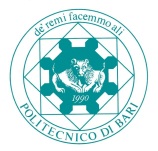 politecnico di BariDirezione Didattica, Ricerca, Trasferimento Tecnologico e Relazioni InternazionaliSettore Diritto allo StudioD.R. n. 93VISTO		il Decreto Ministeriale 16 maggio 2014, n. 312 con il quale è indetta, per l’A.A. 	2014-2015, la selezione per l’accesso ai corsi di Tirocinio formativo attivo (TFA) 	per il conseguimento dell’abilitazione per l’insegnamento nella scuola secondaria di I 	e di II grado, in particolare l’allegato A, che definisce a livello regionale i posti da 	mettere a concorso per le relative classi;VISTO		il Decreto Dipartimentale n. 263 del 22 maggio 2014 "Indicazioni operative per la 	presentazione della domanda di partecipazione al Test preliminare e per il 	pagamento del contributo di partecipazione alle prove di selezione”;VISTO		il Decreto Dipartimentale n. 306 del 05 giugno 2014 "Calendario del test 	preliminare" e ss.mm.ii.;VISTO		il Decreto Ministeriale n. 487 del 20 giugno 2014 che "... integra le 		disposizioni di cui al Decreto del Ministro dell'Istruzione, dell'Università e della 	Ricerca 4 aprile 2011 n. 139 al fine di disciplinare l'istituzione e lo svolgimento dei 	percorsi di Tirocinio Formativo 	Attivo";VISTO		il D.D.G. n. 698 del 1 ottobre 2014 recante “Istruzioni in merito alla procedura di 	iscrizione alle prove scritte e orali e all’attivazione del II ciclo dei percorsi del 	Tirocinio 	Formativo Attivo di cui al D.M. 10 settembre 2010, n. ;VISTO		il D.D.G. dell’Ufficio Scolastico Regionale per la Puglia n. A00DRPU 10217 del 2 	ottobre 2014, con cui è stata disposta all’art. 1 l’ammissione dei candidati “...sotto 	condizione dell’accertamento dei requisiti prescritti alla prova scritta, di cui all’art. 	8 	del D.M. 312 del 16 maggio 2014, presso l’ Ateneo regionale indicato ai 	sensi dell’art. 	7, comma 5 del . D.M. 312/2014...”, disponendo altresì all’art. 2 che 	“…qualora venisse 	accertata, in qualsiasi momento, la carenza dei requisiti di 	accesso, anche a seguito 	dei 	controlli d’ufficio sulle autocertificazioni 	prodotte dagli aspiranti, si 	procederà 	all’esclusione dei candidati anche a 	selezione ultimata…”;VISTO		il D.R. n. 267 del 10 luglio 2014 con cui è stata definita l’istituzione e la relativa 	attivazione delle classi di abilitazione per i Tirocini Formativi Attivi –TFA per 	l’A.A. 	2014/2015;VISTO		il D.R. n. 410 del 10/11/2014 con cui sono state definite le procedure di 	partecipazione 	alla prova scritta del TFA 2014/2015;VISTO		il D.R. 477 del 18/12/2014 sono state approvate le graduatorie di merito e definite le 	modalità di immatricolazione alle classi di concorso del TFA;VERIFICATO	che all’8 gennaio 2015, scadenza  del termine di presentazione delle domande di immatricolazione ai corsi di Tirocinio Formativo Attivo, per la classe A016 e A071 risultano  disponibili rispettivamente 2 e 8 posti;VISTA	la nota dell’Ufficio Scolastico Regionale prot. AOODRPU n. 151/1 del 2/2/2015 con la quale è stata trasmessa la nota del  MIUR del 30 gennaio 2015 relativa alle procedure  di iscrizione e scorrimenti nelle graduatorie;VISTO		il D.R. n. 60 del 5 febbraio 2015, con cui per le classi di concorso A016 e A071,  i 		posti risultati vacanti sono stati messi a disposizione dei candidati  considerati idonei 		secondo l’ordine delle graduatorie; VISTA	la nota dell’Ufficio Scolastico Regionale prot. AOODRPU n. 151/1 del 2/2/2015, punto 1,  con la quale è stata trasmessa la nota del  MIUR del 30 gennaio 2015 relativa alle procedure  di iscrizione e scorrimenti nelle graduatorie;VISTA	la nota del Ministero dell’Istruzione, dell’Università e della Ricerca n. 319 del 20 		febbraio 2015, avente per oggetto  - Procedure TFA. Autorizzazione all’iscrizione 		dei candidati idonei -  con cui il MIUR ha comunicato che “appare opportuno, a 			tutela	dei candidati inseriti nelle graduatorie di merito del presente TFA II ciclo, 			autorizzare 	sin da ora le istituzioni accademiche a procedere all’immatricolazione dei 		candidati oltre i limiti 	a suo tempo determinati”;DECRETA:Art. 1 - I candidati idonei nelle graduatorie del TFA  2014/2015 per le classi A016, A020, A033, A034, A035, A071 e A072 possono procedere all’immatricolazione.Art. 2 - Gli interessati dovranno effettuare l’immatricolazione secondo le modalità previste da un avviso per le procedure di immatricolazione ai corsi di Tirocinio Formativo Attivo, pubblicato sul sito ufficiale di questo Politecnico.Art. 3 – Le direttive indicate nel presente decreto si intendono valide anche per i candidati ammessi con riserva a seguito di provvedimenti giurisdizionali.Bari, 3/3/2015IL RETTOREtotale  186 (anche soprasn)f.to Prof. Ing. Eugenio Di Sciascio